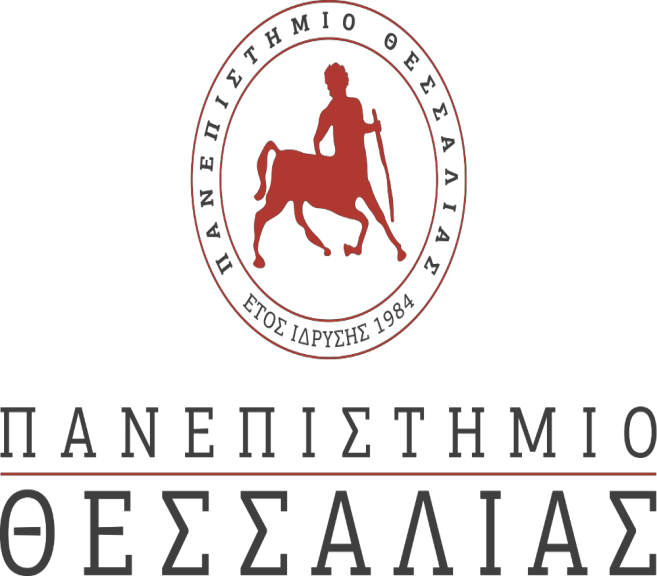                                      ΕΚΔΗΛΩΣΕΙΣ–ΔΡΑΣΤΗΡΙΟΤΗΤΕΣ  ΔΕΛΙΟ ΤΥΠΟΥΤΕΧΝΟΠΟΛΙΤΙΚΗ, ΤΕΧΝΟΗΘΙΚΗ, ΚΟΣΜΟΠΟΛΙΤΙΚΗ: ΠΡΟΣ ΜΙΑ ΕΘΝΟΓΡΑΦΙΑ ΤΩΝ ΕΛΙΤ 
To τμήμα Ιστορίας, Αρχαιολογίας και Κοιν. Ανθρωπολογίας του Π.Θ. σας προσκαλεί στη διαδικτυακή εκδήλωση με καλεσμένο ομιλητή τον Νικόλα Κοσματόπουλο, κοινωνικό ανθρωπολόγο και καθηγητή πολιτικής και διεθνών σχέσεων στο Αμερικανικό Πανεπιστήμιο της Βυρηττού, με θέμα 

ΤΕΧΝΟΠΟΛΙΤΙΚΗ, ΤΕΧΝΟΗΘΙΚΗ, ΚΟΣΜΟΠΟΛΙΤΙΚΗ: ΠΡΟΣ ΜΙΑ ΕΘΝΟΓΡΑΦΙΑ ΤΩΝ ΕΛΙΤ 

Τετάρτη, 2 Δεκεμβρίου, 18:30 


Περίληψη 
Η διάλεξη θα βασιστεί σε εθνογραφική έρευνα πάνω στις ελίτ της πολιτικής και, συγκεκριμένα, των ειδικών της ειρήνης και της επίλυσης κρίσεων στον σύγχρονο Λίβανο. Γεφυρώνοντας τη νεοεμφανιζόμενη ανθρωπολογία της ηθικής με την κριτική έρευνα για την τεχνοπολιτική στόχος της διάλεξης είναι η καλύτερη κατανόηση της διαχείρισης της βίας σήμερα. Η διάλεξη υποστηρίζει ότι το ζήτημα της βίας στον μεταπολεμικό Λίβανο έχει μετατραπεί σε ένα τεχνο-ηθικό πεδίο με συγκεκριμένα πολιτικά αποτελέσματα. Η εκ νέου κοινωνικοποίηση της βίας συνεπάγεται μια κοσμοπολιτική προσέγγιση, δηλαδή την απόδοση πολιτικού ρόλου σε όλους τους φορείς βίας, αλλά και τις τεχνο-ηθικές της ειρήνης. 


Η εκδήλωση θα πραγματοποιηθεί στην πλατφόρμα MSTeams και είναι προσβάσιμη στον εξής σύνδεσμο : 
https://teams.microsoft.com/l/meetup-join/19%3a6991e9a604ce4be78e44ba3244d95677%40thread.tacv2/1606404740469?context=%7b%22Tid%22%3a%223180bf70-17cc-44f6-90a4-5c9476625295%22%2c%22Oid%22%3a%2230bcc382-bb8a-44d9-b94c-889b959d5f00%22%7d 

ΙΣΤΟΣΕΛΙΔΑ ΕΚΔΗΛΩΣΕΩΝ ΤΜΗΜΑΤΟΣ: http://www.ha.uth.gr/index.php?page=events-search.display&a=543 

Εργαστήριο Κοινωνικής Ανθρωπολογίας 
Τμήμα ΙΑΚΑ 

Η εκδήλωση θα πραγματοποιηθεί στην πλατφόρμα MSTeams και είναι προσβάσιμη στον εξής σύνδεσμο : 
https://teams.microsoft.com/l/meetup-join/19%3a6991e9a604ce4be78e44ba3244d95677%40thread.tacv2/1606404740469?context=%7b%22Tid%22%3a%223180bf70-17cc-44f6-90a4-5c9476625295%22%2c%22Oid%22%3a%2230bcc382-bb8a-44d9-b94c-889b959d5f00%22%7d 

ΙΣΤΟΣΕΛΙΔΑ ΕΚΔΗΛΩΣΕΩΝ ΤΜΗΜΑΤΟΣ: http://www.ha.uth.gr/index.php?page=events-search.display&a=543 

Εργαστήριο Κοινωνικής Ανθρωπολογίας 
Τμήμα ΙΑΚΑ 
